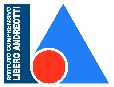 ISTITUTO COMPRENSIVO “LIBERO ANDREOTTI”Il/La sottoscrittaTipo di documento e numero Genitore      Delegato    Tutore dell’alunno/aFrequentante nell’a.s.  la classe  CHIEDE ENTRATA      USCITA    alle ore  Causa:  Pescia, Firma del richiedente                          Firma del Docente p.p.v.ISTITUTO COMPRENSIVO “LIBERO ANDREOTTI”Il/La sottoscrittaTipo di documento e numero Genitore      Delegato    Tutore dell’alunno/aFrequentante nell’a.s.  la classe  CHIEDE ENTRATA      USCITA    alle ore  Causa:  Pescia, Firma del richiedente                          Firma del Docente p.p.v.ISTITUTO COMPRENSIVO “LIBERO ANDREOTTI”Il/La sottoscrittaTipo di documento e numero Genitore      Delegato    Tutore dell’alunno/aFrequentante nell’a.s.  la classe  CHIEDE ENTRATA      USCITA    alle ore  Causa:  Pescia, Firma del richiedente                          Firma del Docente p.p.v.ISTITUTO COMPRENSIVO “LIBERO ANDREOTTI”Il/La sottoscrittaTipo di documento e numero Genitore      Delegato    Tutore dell’alunno/aFrequentante nell’a.s.  la classe  CHIEDE ENTRATA      USCITA    alle ore  Causa:  Pescia, Firma del richiedente                          Firma del Docente p.p.v.